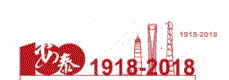 上海交通大学安泰经济与管理学院百年院庆系列活动安泰•问政(30)——技术革命将如何影响就业论坛时间：2018年5月29日（周二）14:00-16:00论坛地点：上海交通大学徐汇校区包图A301教室（华山路1954号）主 持 人：陈宪  上海交通大学安泰经济与管理学院教授主办单位：上海交通大学安泰经济与管理学院承办单位：上海交通大学中国发展研究院协办单位：上海交通大学安泰经济与管理学院MBA、EMBA、EE项目、校友与公共关系办公室媒体支持：澎湃新闻、解放日报财经频道、文汇报、人民日报、经济观察报（网）、新华社、社会科学报、新浪财经等论坛议程：14:00-14:10  主持人致辞14:10-14:55  主题演讲：Asian Development Outlook 2018– How Technology Affects Jobs演讲嘉宾：庄巨忠  亚洲开发银行副首席经济学家兼经济研究和区域合作局副局长14:55-15:30  专家评论评论人：黄少卿  上海交通大学安泰经济与管理学院副教授陈  宪  上海交通大学安泰经济与管理学院教授15:30-16:00  对话及互动互动嘉宾：庄巨忠  亚洲开发银行副首席经济学家兼经济研究和区域合作局副局长陈  宪  上海交通大学安泰经济与管理学院教授黄少卿  上海交通大学安泰经济与管理学院副教授报名对象：本论坛向全校学生、教师、校友免费开放，报名请扫二维码：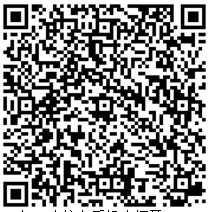 嘉宾简介：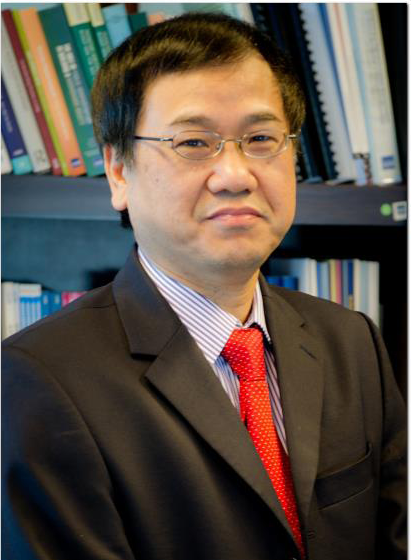 庄巨忠，经济学博士，1997年参加亚洲开发银行,现任亚行副首席经济学家兼经济研究和区域合作局副局长。主要从事亚洲经济发展研究。1992-1997年任伦敦经济学院三得利-丰田国际经济研究中心研究员。其间曾任中国学生与学者留英经济学会主席。1992年毕业于英国曼彻斯特大学经济系。最新编著有《亚洲的收入差距》和《中国的中等收入转型》。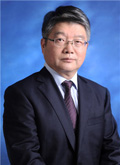 陈宪，上海交通大学安泰经济与管理学院教授、中国城市治理研究院特聘研究员，博士生导师，享受国务院政府特殊津贴。陈宪，上海交通大学安泰经济与管理学院教授、中国城市治理研究院特聘研究员，博士生导师，享受国务院政府特殊津贴。主要教学与研究领域包括宏观经济学、公共经济学、服务经济与贸易以及创新创业等；主要社会兼职有上海社会科学院博士生导师、上海市经济学会副会长、中国工业经济学会副理事长、中国世界经济学会常务理事等。近期其调研、时评和演讲等成果集结出版的《创业创新——中国经济转型之路》一书受到各方好评。陈宪，上海交通大学安泰经济与管理学院教授、中国城市治理研究院特聘研究员，博士生导师，享受国务院政府特殊津贴。主要教学与研究领域包括宏观经济学、公共经济学、服务经济与贸易以及创新创业等；主要社会兼职有上海社会科学院博士生导师、上海市经济学会副会长、中国工业经济学会副理事长、中国世界经济学会常务理事等。近期其调研、时评和演讲等成果集结出版的《创业创新——中国经济转型之路》一书受到各方好评。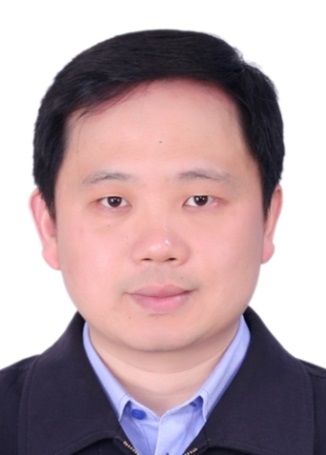 黄少卿，上海交通大学安泰经济与管理学院副教授。